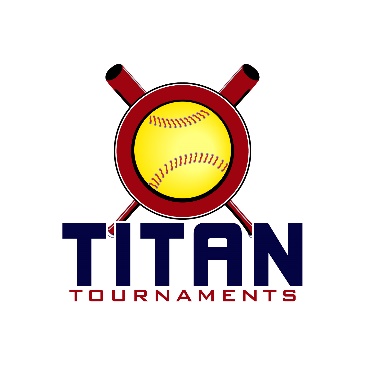 	Thanks for playing ball with Titan!	Below you will find the schedule and some important rules to note.
Park Address 10U – West Jackson Park: 374 Cabin Drive, Hoschton, GA
Park Address 12U  – Lamar Murphy Park: 180 I.W. Davis Rd, Jefferson, GA
Park Address 16U/18U – Victor Lord Park: 175 2nd Street, Winder, GA

Format: 4 seeding games + double elimination bracket play
Roster and Waiver Forms must be submitted to the onsite director upon arrival and birth certificates must be available on site in each head coach’s folder.Entry Fee - $425Admission - $7 Per Spectator Per Day

Sanction $35 if unpaid in 2019Please check out the How much does my team owe document.Run rule is 12 after 3, 10 after 4, 8 after 5. Games are 7 innings if time permits.
The pitcher shall have both feet touching the pitching rubber, and shall continue to do so until the forward step.
The on deck circle is on your dugout side. If you are uncomfortable with your player being that close to the batter, you may have them warm up further down the dugout, but they must remain on your dugout side.
Headfirst slides are allowed, faking a bunt and pulling back to swing is allowed.Runners must make an attempt to avoid contact, but do not have to slide.
Warm Up Pitches – 5 pitches between innings or 1 minute, whichever comes first.Coaches – one defensive coach is allowed to sit on a bucket or stand directly outside of the dugout for the purpose of calling pitches. Two offensive coaches are allowed, one at third base, one at first base.
Offensive: One offensive timeout is allowed per inning.
Defensive: Three defensive timeouts are allowed during a seven inning game. On the fourth and each additional defensive timeout, the pitcher must be removed from the pitching position for the duration of the game. In the event of extra innings, one defensive timeout per inning is allowed.
An ejection will result in removal from the current game, and an additional one game suspension. Flagrant violations are subject to further suspension at the discretion of the onsite director.
*Games are 75 minutes finish the inning*
*Please be prepared to play at least 15 minutes prior to your scheduled start times**Games are 75 minutes finish the inning*
*Please be prepared to play at least 15 minutes prior to your scheduled start times**Games are 75 minutes finish the inning*
*Please be prepared to play at least 15 minutes prior to your scheduled start times*Game TimeFieldGroupTeamScoreTeam10U Seeding Games – Top 4 seeds from Titan & Spartan play Gold, remaining seeds play Silver10U Seeding Games – Top 4 seeds from Titan & Spartan play Gold, remaining seeds play Silver10U Seeding Games – Top 4 seeds from Titan & Spartan play Gold, remaining seeds play Silver10U Seeding Games – Top 4 seeds from Titan & Spartan play Gold, remaining seeds play Silver10U Seeding Games – Top 4 seeds from Titan & Spartan play Gold, remaining seeds play Silver10U Seeding Games – Top 4 seeds from Titan & Spartan play Gold, remaining seeds play Silver8:001TitanGA Classics Haynes0-11Blaze8:002TitanCountry Wide Martin1-10GA Shock 088:003SpartanBuford Elite 091-6GA Threat8:004SpartanT-Birds 086-0Shock9:301TitanLady Tide 096-3EC Edge 099:302TitanGA Classics – Buff6-409 Lilburn T-Birds9:303SpartanTitans – Yeomans0-4Diamond Dawgs9:304SpartanGC Chopperz2-4Dacula Select 0911:001TitanLady Tide 098-609 Lilburn T-Birds11:002TitanBlaze7-209 Alpharetta Fire11:003SpartanTitans – Yeomans2-8T-Birds 0811:004SpartanBuford Elite 091-3Diamond Dawgs12:301TitanCountry Wide Martin1-16EC Edge 0912:302TitanGA Classics Haynes4-16GA Shock 0812:303SpartanDacula Select 091-5Shock12:304SpartanGA Threat14-0GC Chopperz2:001TitanCountry Wide Martin4-2009 Alpharetta Fire2:002TitanGA Classics – Buff9-1GA Shock 082:003SpartanDiamond Dawgs9-6Shock2:004SpartanGA Threat10-2Dacula Select 093:301TitanLady Tide 095-3Blaze3:302TitanGA Classics Haynes2-1109 Lilburn T-Birds3:303SpartanBuford Elite 090-7Titans – Yeomans3:304SpartanT-Birds 0818-1GC Chopperz5:001TitanCountry Wide Martin0-18Blaze5:002TitanGA Classics Haynes3-1809 Alpharetta Fire5:003SpartanShock1-8Titans - Yeomans5:004SpartanDiamond Dawgs8-1GC Chopperz6:301TitanLady Tide 092-4GA Shock 086:302TitanGA Classics – Buff3-3EC Edge 096:303SpartanGA Threat1-7T-Birds 086:304SpartanBuford Elite 091-6Dacula Select 098:001Titan09 Lilburn T-Birds2-6EC Edge 098:002TitanGA Classics – Buff6-209 Alpharetta FireGame TimeFieldGroupTeamScoreTeam12U Seeding Games – Top 4 seeds from Titan & Spartan play Gold, remaining seeds play Silver12U Seeding Games – Top 4 seeds from Titan & Spartan play Gold, remaining seeds play Silver12U Seeding Games – Top 4 seeds from Titan & Spartan play Gold, remaining seeds play Silver12U Seeding Games – Top 4 seeds from Titan & Spartan play Gold, remaining seeds play Silver12U Seeding Games – Top 4 seeds from Titan & Spartan play Gold, remaining seeds play Silver12U Seeding Games – Top 4 seeds from Titan & Spartan play Gold, remaining seeds play Silver9:001TitanDiamond Dawgs9-6T-Birds - Jefferson9:002TitanGA Classics – GP8-1GA Shock 079:003TitanQAB Green5-4Dacula Lady Falcons9:004SpartanHavoc8-2Whoopsie9:005SpartanGA Shock11-1Buford 07 Sartain10:301TitanDiamond Dawgs9-6GA Classics – GP10:302TitanNEGA Havoc3-5EC Edge - Polsinelli10:303TitanQAB Green1-5Atl. Prem. 07 - Gibboney10:304SpartanGC Chopperz1-007 Elite Gamers – Hester10:305SpartanNext Level – Eagles10-5QAB White12:001TitanDiamond Dawgs3-14NEGA Havoc12:002TitanGA Shock 075-15EC Edge - Polsinelli12:003TitanT-Birds – Jefferson2-17Dacula Lady Falcons12:004SpartanGC Chopperz3-4GA Shock12:005SpartanHavoc3-407 Elite Gamers - Hester1:301TitanGA Classics – GP0-8Atl. Prem. 07 - Gibboney1:302TitanDacula Lady Falcons4-11EC Edge - Polsinelli1:303TitanQAB Green8-6T-Birds Jefferson1:304SpartanQAB White2-3Buford 07 Sartain1:305SpartanWhoopsie5-3Next Level - Eagles3:001TitanGA Shock 073-5NEGA Havoc3:002TitanDacula Lady Falcons1-9Atl. Prem. 07 – Gibboney3:003TitanQAB Green4-7Diamond Dawgs3:004SpartanWhoopsie5-6QAB White3:005SpartanBuford 07 Sartain3-607 Elite Gamers – Hester4:301TitanT-Birds – Jefferson0-12GA Shock 074:302TitanGA Classics – GP2-6NEGA Havoc4:303TitanEC Edge – Polsinelli1-3Atl. Prem. 07 - Gibboney4:304SpartanGC Chopperz12-1Havoc4:305SpartanGA Shock15-5Next Level - Eagles6:001SpartanWhoopsie4-13GA Shock6:002SpartanQAB White4-7Havoc6:003SpartanNext Level – Eagles0-907 Elite Gamers - Hester6:004SpartanGC Chopperz4-3Buford 07 SartainGame TimeFieldGroupTeamScoreTeam16U/18U Seeding Games – Top 4 seeds from Titan & Spartan play Gold, remaining seeds play Silver16U/18U Seeding Games – Top 4 seeds from Titan & Spartan play Gold, remaining seeds play Silver16U/18U Seeding Games – Top 4 seeds from Titan & Spartan play Gold, remaining seeds play Silver16U/18U Seeding Games – Top 4 seeds from Titan & Spartan play Gold, remaining seeds play Silver16U/18U Seeding Games – Top 4 seeds from Titan & Spartan play Gold, remaining seeds play Silver16U/18U Seeding Games – Top 4 seeds from Titan & Spartan play Gold, remaining seeds play Silver8:301TitanTeam Xtreme7-0GA Ignite – Fowler8:302TitanElite Aces9-3Lady Tide 048:303SpartanDirt Dawg Mizuno GS5-1Firecrackers 048:304SpartanGA Ignite/Jones6-4GA Legacy 03 Maschas10:001TitanElite Diamonds4-4GA Ignite - Fowler10:002TitanT-Birds Morales2-0Next Level - Eagles10:003SpartanDirt Dawg Mizuno GS8-8GA Legacy 03 Maschas10:004SpartanMilford Impact5-2North GA Aztecs11:301TitanElite Diamonds0-12Elite Aces11:302TitanTeam Xtreme6-0Next Level - Eagles11:303SpartanFirecrackers13-0Foundation Sports11:304SpartanGA Ignite/Jones7-6North GA Aztecs1:001TitanGA Ignite - Fowler1-2Lady Tide 041:002TitanElite Aces7-0T-Birds Morales1:003SpartanGA Ignite/Jones11-1Foundation Sports1:004SpartanMilford Impact1-13Firecrackers2:301TitanNext Level – Eagles4-4Lady Tide 042:302TitanGA Ignite – Fowler5-4T-Birds Morales2:303SpartanNorth GA Aztecs14-5GA Legacy 03 Maschas2:304SpartanMilford Impact5-4Dirt Dawg Mizuno GS4:001TitanElite Aces4-7Next Level - Eagles4:002TitanTeam Xtreme14-1Elite Diamonds4:003SpartanNorth GA Aztecs11-2Foundation Sports4:004SpartanFirecrackers3-3GA Legacy 03 Maschas5:301TitanElite Diamonds3-12Lady Tide 045:302TitanTeam Xtreme9-0T-Birds Morales5:303SpartanDirt Dawg Mizuno GS13-5Foundation Sports5:304SpartanGA Ignite/Jones15-5Milford Impact